	BCH ĐOÀN TP. HỒ CHÍ MINH	ĐOÀN TNCS HỒ CHÍ MINH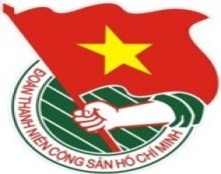 	***		TUẦN LỄ	TP. Hồ Chí Minh, ngày 18 tháng 11 năm 2018	47/2018LỊCH LÀM VIỆC CỦA BAN THƯỜNG VỤ THÀNH ĐOÀN(Từ ngày 19-11-2018 đến 25-11-2018)-------------* Trọng tâm:Liên hoan “Bí thư chi đoàn giỏi cụm miền Đông Nam Bộ” năm 2018;  Liên hoan “Tuổi trẻ sáng tạo TP. Hồ Chí Minh” lần 9 và Ngày Sinh viên sáng tạo năm 2018;Lễ kỷ niệm 20 năm và tổng kết trao giải Giải thưởng Sinh viên nghiên cứu khoa học - Euréka lần thứ 20 năm 2018.* Lịch làm việc thay thư mời trong nội bộ cơ quan Thành Đoàn.Lưu ý: Các đơn vị có thể download lịch công tác tuần tại website Thành Đoàn  (www.thanhdoan.hochiminhcity.gov.vn) vào ngày Chủ nhật hàng tuần.	TL. BAN THƯỜNG VỤ THÀNH ĐOÀN	CHÁNH VĂN PHÒNG	(Đã ký)	Trần Thu HàNGÀYGIỜNỘI DUNG - THÀNH PHẦNĐỊA ĐIỂMTHỨ HAI19-1107g00Dự Lễ kỷ niệm 36 năm Ngày Nhà giáo Việt Nam (20/11/1982 - 20/11/2018) và kỷ niệm 105 năm thành lập Trường Áo Tím – Gia Long – Minh Khai (TP: đ/c K.Hưng)Cơ sởTHỨ HAI19-1108g30  Họp giao ban Thường trực - Văn phòng (TP: Thường trực, lãnh đạo Văn phòng)P.B2THỨ HAI19-1109g30  Họp giao ban Báo Tuổi trẻ (TP: đ/c T.Nguyên)Báo Tuổi trẻTHỨ HAI19-1114g00Hội nghị cán bộ chủ chốt Thành phố (TP: đ/c H.Sơn) Theo TMTHỨ HAI19-1114g00  Họp Hội đồng Quỹ Bảo trợ Tài năng trẻ Thành phố (TP: đ/c Q.Sơn, T.Hà, TT PT KH&CN Trẻ, theo TM) P.B2THỨ HAI19-1114g00✪Kiểm tra Công tác Đoàn và phong trào thanh thiếu nhi năm 2018 (TP: Thường trực Thành Đoàn, thành viên các Đoàn theo KH số 78-KH/TĐTN-VP)Theo KHTHỨ HAI19-1114g00✪Thăm và chúc mừng các nhà giáo, các cơ sở giáo dục và đào tạo nhân kỷ niệm 36 năm Ngày Nhà giáo Việt Nam (20/11/1982 - 20/11/2018) (TP: đ/c Thường trực, thành phần theo Thông báo số 552-TB/TĐTN-BTNTH)Theo TBTHỨ HAI19-1114g00✪  Dự Lễ tuyên dương Nhà giáo trẻ tiêu biểu của Huyện Đoàn Bình Chánh (TP: đ/c H.Minh, Ban TNTH)Cơ sởTHỨ HAI19-1116g00Họp Đảng ủy Cơ quan Thành Đoàn (TP: đ/c H.Sơn, Q.Sơn, T.Liễu, T.Phương, H.Yến, T.Nguyên, Đảng ủy viên Đảng ủy Cơ quan Thành Đoàn)P.B216g00Làm việc về việc sắp xếp tổ chức bộ máy của Đoàn Thanh niên trong Công an Thành phố (TP: đ/c Tr.Quang, T.Đạt, Bí thư Đoàn TN Công an TP và Bí thư Đoàn TN Cảnh sát  PC&CC)P.A917g30Họp kiểm tra công tác chuẩn bị Lễ đón, Lễ tiễn, chương trình giao lưu văn hóa, công tác an ninh lực lượng, hậu cần của Chương trình tiếp đón Tàu Thanh niên Đông Nam Á và Nhật Bản lần thứ 45 (TP: đ/c Q.Sơn, Tổ trưởng, Tổ phó các Tổ liên quan)P.B2THỨ ba20-1108g00Họp nhóm Thành ủy viên nhóm Mặt trận – Đoàn thể góp ý Báo cáo sơ kết 05 năm thực hiện Chương trình hành động số 35-CTrHĐ/TU ngày 27/11/2013 của Thành ủy về thực hiện Nghị quyết số 25-NQ/TW ngày 03/6/2013 của Hội nghị lần thứ 7 BCH TW Đảng khóa XI về tăng cường và đổi mới sự lãnh đạo của Đảng đối với công tác dân vận trong tình hình mới (TP: đ/c H.Sơn) 56 Trương Định, Q.3THỨ ba20-11(TIẾP THEO)08g00Họp Đoàn kiểm tra số 2 công tác Đoàn và phong trào thanh thiếu nhi năm 2018 (TP: đ/c Q.Sơn, T.Nguyên và thành viên Đoàn kiểm tra)P.B208g00  Dự Lễ kỷ niệm Ngày Nhà giáo Việt Nam 20/11 của Trường ĐH Y Khoa Phạm Ngọc Thạch (TP: đ/c H.Minh, Ban TNTH)Cơ sở09g00✪Dự chương trình Họp mặt kỷ niệm Ngày Nhà giáo Việt 20/11 và Tuyên dương giáo viên dạy giỏi năm 2018 của Trường Đoàn Lý Tự Trọng (TP: đ/c T.Liễu, Ban Tổ chức)Trường Đoàn Lý Tự Trọng09g30  Dự họp mặt kỷ niệm 36 năm ngày Nhà giáo Việt Nam (20/11/1982 - 20/11/2018) của Trường Trung cấp Kinh tế - Kỹ thuật Nguyễn Hữu Cảnh (TP: đ/c T.Hải)Cơ sở11g00Họp Ban Tổ chức Liên hoan Tuổi trẻ sáng tạo TP. Hồ Chí Minh lần 9 năm 2018 (TP: đ/c M.Hải, thành viên Ban Tổ chức, TT PT KH&CN Trẻ)P.A914g00Họp nhóm Thành ủy viên nhóm Xây dựng Đảng và Nhóm Mặt trận – Đoàn thể góp ý Báo cáo tổng kết việc thực hiện Nghị quyết số 10-NQ/TU của Thành ủy khóa X về công tác xây dựng Đảng, xây dựng chính quyền, công tác dân vận năm 2018 và nhiệm vụ, giải pháp trọng tâm năm 2019 (TP: đ/c H.Sơn) 56 Trương Định, Q.314g00Họp kiểm tra tiến độ chuẩn bị Liên hoan “Bí thư chi đoàn giỏi cụm miền Đông Nam Bộ” năm 2018 (TP: đ/c T.Liễu, Tr.Quang, P.Thảo, T.Hà, T.Nguyên, thành viên các tổ theo Thông báo số 547-TB/TĐTN-BTC, cộng tác viên phụ trách các nhóm hoạt động)HT14g00Tham dự Hội nghị ký cam kết thực hiện hoàn thành các tiêu chí xây dựng nông thôn mới giai đoạn 2018 - 2020 trên địa bàn Thành phố Hồ Chí Minh (TP: đ/c M.Hải) UBND TP14g30  Dự Chương trình “Người Sư phạm” năm 2018 của Đoàn Trường ĐH Sư phạm TP. Hồ Chí Minh (TP: đ/c Q.Sơn, H.Minh, Ban TNTH)Cơ sở15g30Họp Đoàn kiểm tra số 3 công tác Đoàn và phong trào thanh thiếu nhi năm 2018 (TP: đ/c T.Liễu, T.Quang, thành viên Đoàn kiểm tra)P.A116g00Họp nhóm Thành ủy viên nhóm Xây dựng Đảng và Nhóm Mặt trận – Đoàn thể góp ý Báo cáo tổng kết chương trình kiểm tra, giám sát của Ban Thường vụ Thành ủy năm 2018 và nhiệm vụ trọng tâm năm 2019 (TP: đ/c H.Sơn) 56 Trương Định, Q.316g00Họp Đoàn kiểm tra số 4 công tác Đoàn và phong trào thanh thiếu nhi năm 2018 (TP: đ/c T.Phương, H.Trân, N.Tuấn, M. Linh, K.Phẳng)P.A9THỨ Tư21-1108g00Họp nhóm Thành ủy viên nhóm Mặt trận – Đoàn thể góp ý Báo cáo tổng kết 10 năm thực hiện Chương trình hành động số 38-CTrHĐ/TU ngày 08/7/2008 của Thành ủy về thực hiện Nghị quyết số 20-NQ/TW ngày 28/01/2008 của Hội nghị lần thứ 6 BCH TW Đảng khóa X về tiếp tục xây dựng giai cấp công nhân Việt Nam thời kỳ đẩy mạnh công nghiệp hóa, hiện đại hóa đất nước (TP: đ/c H.Sơn) 56 Trương Định, Q.308g00  Họp Ban Thường vụ Thành Đoàn (TP: đ/c Q.Sơn, BTV Thành Đoàn ) P.B210g00  Làm việc với các đơn vị tham gia gian hàng Liên hoan tuổi trẻ sáng tạo Thành phố Hồ Chí Minh năm 2018 (TP: đ/c K.Thành, Đ.Sự, TT PT KHCN Trẻ)P.C6THỨ Tư21-11(TIẾP THEO)14g00  📷Họp Hội đồng xét trao giải thưởng “Cán bộ, công chức, viên chức trẻ, giỏi, thân thiện” lần 8 - năm 2018 (TP: đ/c H.Sơn, T.Liễu, M.Hải, T.Hải, T.Quang, P.Thảo, T.Hà, X.Thanh, theo TM) P.B214g00📷  Tọa đàm “Giải thưởng Sinh viên nghiên cứu khoa học Euréka – 20 năm lan tỏa đam mê, nâng tầm khoa học” (TP: đ/c Q.Sơn, K.Hưng, K.Thành, TT PT KH&CN Trẻ, Thường trực Đoàn các trường ĐH - CĐ, theo TM) HT16g00Họp Chi bộ Xây dựng Đoàn 1 (TP: đ/c T.Liễu, P.Thảo, Tr.Quang, H.Yến, đảng viên chi bộ)P.A918g00Họp Chi bộ Xây dựng Đoàn 2 (TP: đ/c T.Liễu, T.Nguyên, đảng viên chi bộ)P.A918g00Họp Đoàn kiểm tra số 9 kiểm tra công tác Đoàn và phong trào thanh thiếu nhi năm 2018 (TP: đ/c T.Hà, thành viên đoàn kiểm tra)P.A218g30✪  Dự Lễ ra mắt Chi đoàn Công ty Yesum Vina và Chi đoàn Công ty QMI thuộc Khu Chế xuất Linh Trung II (TP: đ/c Q.Sơn, T.Hải, T.Tuấn, Ban CNLĐ, Thường trực Đoàn Các KCX - KCN TP)Cơ sởTHỨ NĂM22-1108g00Họp nhóm Thành ủy viên nhóm Xây dựng Đảng và Nhóm Mặt trận – Đoàn thể góp ý Báo cáo tổng kết 10 năm thực hiện Chương trình hành động số 42-CTr/TU ngày 20/10/2008 của Thành ủy về thực hiện Nghị quyết số 25-NQ/TW ngày 25/7/2008 của BCH TW Đảng khóa X về tăng cường sự lãnh đạo của Đảng đối với công tác thanh niên thời kỳ đẩy mạnh công nghiệp hóa, hiện đại hóa gắn với Đề án phát huy trí thức trẻ, nhà khoa học trẻ trong phát triển, ứng dụng khoa học - công nghệ góp phần phát triển kinh tế - xã hội Thành phố (TP: đ/c H.Sơn)56 Trương Định, Q.309g00📷  Đón tiếp và làm việc với đoàn đại biểu Hội đồng Giao lưu Chính trị Ốt-xtrây-li-a (TP: đ/c Q.Sơn, H.Minh, Ban Quốc tế, lãnh đạo các Ban, đơn vị sự nghiệp theo phân công) P.A109g00Làm việc với các Ban về nội dung phối hợp với Sở Văn hoa và Thể thao Thành phố giai đoạn 2018 – 2022 (TP: đ/c T.Liễu, T.Nguyên, lãnh đạo Ban MT-ANQP-ĐBDC, Ban CNLĐ, Ban Thiếu nhi, Ban TNTH, Văn phòng)P.A910g00  Đoàn kiểm tra số 7 họp thông tin dự thảo kết quả đánh giá thi đua năm 2018 (TP: đ/c T.Hải, T.Nguyên, T.Trà, Đ.Đạt, P.Nghĩa, Thường trực Đoàn các đơn vị Cụm Sản xuất)P.C610g30Họp nhóm phụ trách chương trình thảo luận, giao lưu trong chương trình đón tiếp Tàu thanh niên Đông Nam Á và Nhật Bản lần thứ 45 (SSEAYP 2018) (TP: đ/c T.Liễu, T.Hải, thành viên theo Thông báo số 548-TB/TĐTN-BQT)P.A913g30Dự họp Ban Chỉ đạo cuộc vận động “Người Việt Nam ưu tiên dùng hàng Việt Nam” (TP: đ/c H.Sơn) 56 Trương Định, Q.315g00Họp Tổ công tác xây dựng Đề án “Sắp xếp tổ chức đảng và đội ngũ cán bộ chuyên trách công tác đảng, đoàn thể chính trị - xã hội tại các đảng bộ cấp trên cơ sở” (TP: đ/c H.Sơn)56 Trương Định, Q.315g00Tổng duyệt chương trình Lễ tuyên dương Bí thư chi đoàn giỏi cụm Miền Đông Nam Bộ năm 2018 (TP: đ/c T.Liễu, Tr.Quang và thành phần theo Thông báo số 547-TB/TĐTN-BTC)NVHTNTHỨ NĂM22-11(TIẾP THEO)15g00Đón tiếp các đoàn đại biểu tham dự Liên hoan Bí thư chi đoàn giỏi cụm Miền Đông Nam Bộ năm 2018 (TP: đ/c T.Hà, H.Thạch, thành viên Tổ Lễ tân, hậu cần liên hoan)Nhà khách T7817g30Tổng duyệt chương trình Lễ dâng hoa, báo công Chủ tịch Hồ Chí Minh, khai mạc Liên hoan Bí thư chi đoàn giỏi cụm Miền Đông Nam Bộ năm 2018 (TP: đ/c T.Liễu, Tr.Quang, thành phần theo TB số 547-TB/TĐTN-BTC)Nhà Thiếu nhi TP18g30Họp Trưởng các đoàn đại biểu tham gia Liên hoan Bí thư chi đoàn giỏi cụm Miền Đông Nam Bộ năm 2018 (TP: đ/c T.Liễu, Tr.Quang, Tổ trưởng, Tổ phó các tổ theo Thông báo số 547-TB/TĐTN-BTC)Nhà khách T7819g30Họp các tổ đại biểu, triển khai chương trình Liên hoan cho đại biểu (TP: đ/c T.Liễu, Tr.Quang, Ban Tổ chức, thành viên các tổ theo Thông báo số 547-TB/TĐTN-BTC)Nhà khách T78THỨ SÁU23-1107g00📷Lễ dâng hoa, báo công Chủ tịch Hồ Chí Minh, khai mạc Liên hoan Bí thư chi đoàn giỏi cụm Miền Đông Nam Bộ năm 2018 (TP: đ/c H.Sơn, T.Liễu, T.Phương, BTV Thành Đoàn, Ban Tổ chức Liên hoan)Nhà Thiếu nhi TP07g00  ✪📷Lễ Khai mạc Vòng chung kết Giải thưởng Sinh viên nghiên cứu khoa học - Euréka lần thứ 20 năm 2018 (TP: đ/c  Q.Sơn, K.Hưng, K.Thành, Đoàn các trường ĐH - CĐ, TT PT KH&CN Trẻ, Theo TM)ĐH Sư phạm Kỹ thuật TP.HCM08g00Dự Hội nghị cán bộ toàn quốc học tập, quán triệt, triển khai thực hiện các nội dung Hội nghị Trung ương 8, khóa XII của Đảng (cả ngày) (TP: Ban Thường vụ Thành Đoàn) Theo TM08g00Các hoạt động trong khuôn khổ Liên hoan Bí thư chi đoàn giỏi cụm Miền Đông Nam Bộ năm 2018 (cả ngày) (TP: đ/c T.Liễu, P. Thảo, Tr.Quang, cán bộ theo phân công)Theo KH08g00Tham dự “Diễn đàn kinh tế Thành phố Hồ Chí Minh năm 2018” (TP: đ/c M.Hải)Theo TM08g30  Dự tiếp xã giao đoàn đại biểu Hội đồng Giao lưu Chính trị Ốt-xtrây-li-a của Lãnh đạo Thành phố (TP: đ/c H.Sơn, H.Minh)UBND TP09g30  Dự chương trình giao lưu giữa đoàn đại biểu Hội đồng Giao lưu Chính trị Ốt-xtrây-li-a với Ban Biên tập Báo Tuổi Trẻ (TP: đ/c H.Minh, Ban Quốc tế, Ban Tuyên giáo)Báo Tuổi trẻ17g00Dự họp mặt mừng sinh nhật lần thứ 30 Báo Mực Tím (25/11/1988 - 25/11/2018) (TP: đ/c H.Sơn, Q.Sơn, T.Phương, M.Hải, thành phần theo TM) Báo KQĐ18g00✪Chương trình Liên hoan “Thủ lĩnh thanh niên tài năng” trong khuôn khổ Liên hoan Bí thư chi đoàn giỏi cụm Miền Đông Nam bộ năm 2018 (TP: đ/c T.Liễu, Tr.Quang, BTC liên hoan theo Thông báo số 547-TB/TĐTN-BTC)Trường Đoàn Lý Tự TrọngTHỨ BẢY24-1107g30📷  Khai mạc “Liên hoan Tuổi trẻ sáng tạo TP. Hồ Chí Minh” lần 9 và Ngày Sinh viên sáng tạo năm 2018 (TP: đ/c H.Sơn, Q.Sơn, T.Liễu, T.Phương, M.Hải, BTV Thành Đoàn, thành viên Ban Tổ chức Liên hoan, TT PT KH&CN Trẻ, Thường trực cơ sở Đoàn – Hội, theo TM)Sân 4A, Nhà VHTN08g00  📷Lớp tập huấn cán bộ Đoàn khu vực Ngoài Nhà nước năm 2018 (lớp 3) (TP: đ/c T.Hải, BTC lớp tập huấn và Hiệu trưởng Trường Đoàn Lý Tự Trọng)VP TT Hỗ trợ TNCN (KV Tân Thuận)THỨ BẢY24-11(TIẾP THEO)09g00📷Lễ tuyên dương “Bí thư Chi đoàn giỏi cụm miền Đông Nam Bộ” năm 2018 (TP: đ/c H.Sơn, Q.Sơn, T.Liễu, T.Phương, M.Hải, BTV Thành Đoàn, BTC Liên hoan, Thường trực cơ sở Đoàn trực thuộc Thành Đoàn)HT NVHTN09g00  Vòng chung kết Giải thưởng thiết kế chế tạo ứng dụng lần 6 năm 2018 (TP: đ/c K.Thành, Đ.Sự, TT PT KH&CN Trẻ)Nhà VHTN11g30📷Chương trình Lãnh đạo thành phố gặp gỡ, chiêu đãi các đoàn đại biểu tham dự Liên hoan Bí thư Chi đoàn giỏi Cụm Miền Đông Nam Bộ năm 2018 (TP: đ/c H.Sơn, Q.Sơn, T.Liễu, T.Phương, M.Hải, BTV Thành Đoàn, Ban Tổ chức Liên hoan)Nhà hàng Hoa Hồng (Quận 10)14g00Báo cáo những điểm mới của Điều lệ Đoàn và Hướng dẫn thực hiện Điều lệ Đoàn TNCS Hồ Chí Minh khóa XI (nhiệm kỳ 2017 - 2022) cho Quận Đoàn Tân Phú (TP: đ/c T.Liễu)Cơ sở18g30  📷Lễ kỷ niệm 20 năm và tổng kết trao giải Giải thưởng Sinh viên nghiên cứu khoa học - Euréka lần thứ 20 năm 2018 (TP: đ/c H.Sơn, Q.Sơn, T.Liễu, T.Phương, M.Hải, BTV Thành Đoàn, TT PT KH&CN Trẻ, theo TM)Sân 4A, Nhà VHTNCHỦ NHẬT25-1107g00📷Ngày hội Hoa hướng dương lần thứ 11 năm 2018 (TP: đ/c H.Sơn, Q.Sơn, T.Liễu, T.Phương, M.Hải, Ban Thư ký Hội LHTN Việt Nam TP, VP Hội LHTN Việt Nam TP)CV Văn hóa Đầm Sen08g00  Vòng chung kết cuộc thi lắp ráp và lập trình robot lần 2 năm 2018 chủ đề “Robot cứu hỏa” (TP: đ/c K.Thành, Đ.Sự, TT PT KH&CN Trẻ)Nhà VHTN08g30  Vòng chung kết Cuộc thi Ý tưởng Sáng tạo trẻ Thành phố Hồ Chí Minh Lần X - Năm 2018 (TP: đ/c K.Thành, Đ.Sự, TT PT KH&CN Trẻ)Nhà VHTN08g30  Tập huấn tình nguyện viên Chương trình đón tiếp Tàu Thanh niên Đông Nam Á và Nhật Bản năm 2018 (TP: đ/c K.Vân, H.Minh, Ban Quốc tế và các tình nguyện viên)HT13g30  Vòng chung kết Cuộc thi Sáng tạo trẻ “Giao thông xanh” năm 2018 và Vòng Chung kết cuộc thi “Công nghệ chế biến sau thu hoạch” năm 2018 (TP: đ/c K.Thành, Đ.Sự, TT PT KH&CN Trẻ)Nhà VHTN18g30  📷Chương trình Tuyên dương và trao Bảo trợ tài năng trẻ TP. Hồ Chí Minh năm 2018; Lễ Tổng kết và Bế mạc Liên hoan tuổi trẻ sáng tạo TP. Hồ Chí Minh lần 9 năm 2018 (TP: đ/c H.Sơn, Q.Sơn, M.Hải, T.Hà, K.Thành, TT PT KH&CN Trẻ, Theo TM)Sân 4A, Nhà VHTN